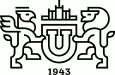 Министерство науки и высшего образования Российской ФедерацииФедеральное государственное автономное образовательное учреждение высшего образования «Южно-Уральский Государственный Университет(национальный исследовательский университет)»Институт медиа и социально-гуманитарных наукКафедра «Отечественная и зарубежная история»УДК ББК НАЗВАНИЕ НКРЮУрГУ - 46.06.01.2023.идентификационный номер. НКР аспирантаАвтор НКРстудент группы СГ-3046_____________________________________________2023 г.Руководитель НКР___________________________________________2023 г.Нормоконтролер__________________________.____________________2023 г.Челябинск 2023«РАБОТА ПРОВЕРЕНА»Рецензент ____________________________________________звание, должность Ф.И.О.«___» _____________ 2023 г.«ДОПУСТИТЬ К ЗАЩИТЕ»И.о. зав. кафедрой _____ ________к.и.н., доцент С. А. Кривоногова«___» _____________ 2023 г.